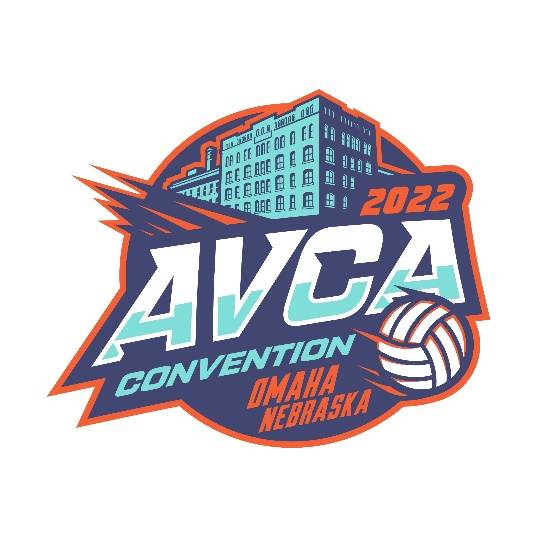 Seminar Title: Seminar Presenter(s):Seminar Description:Learning Objectives for Session Attendees:1.2.3.Seminar Outline/Key Points:Graphics: